TURNITIN ÖĞRENCİ KILAVUZU 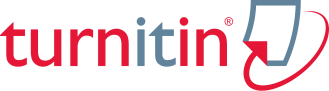 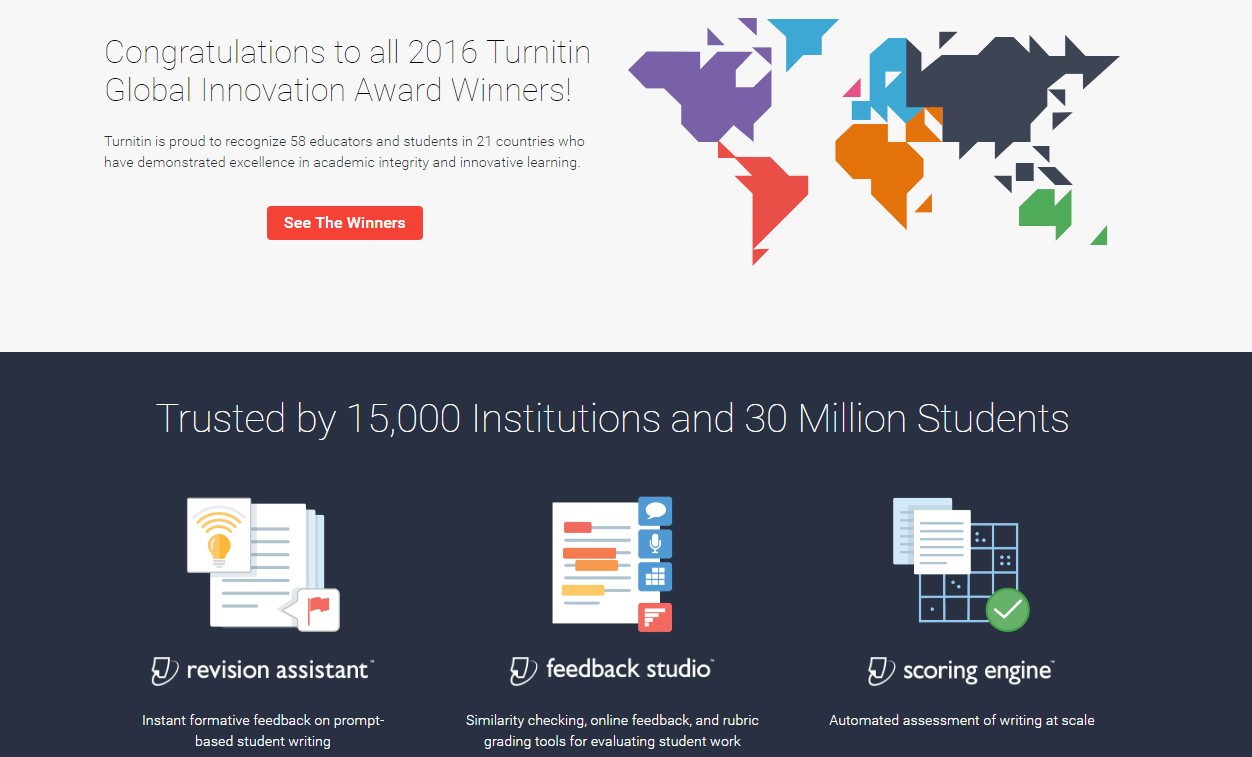 © TechKnowledge, 2016 Öğrenciye Gelen Bilgi Maili 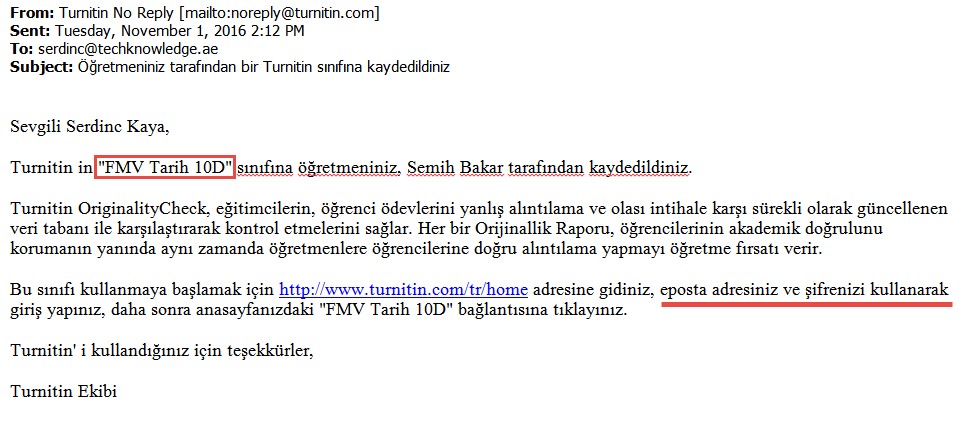 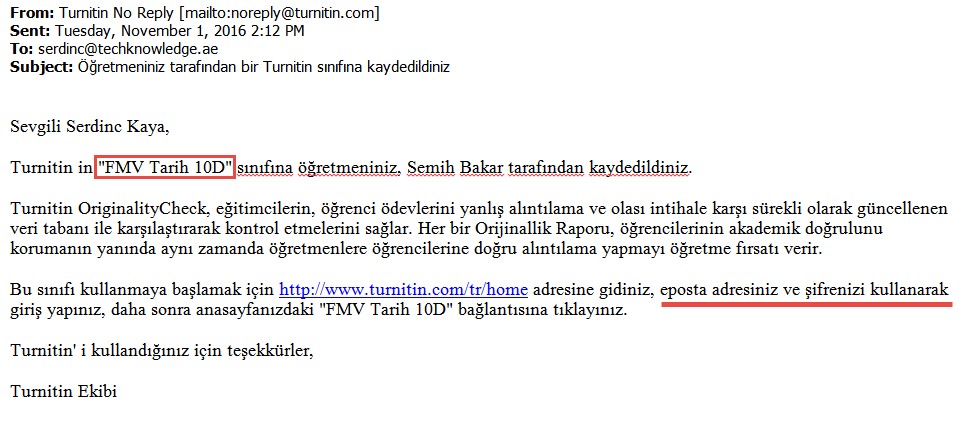 Öğretmeniniz tarafından Turnitin’e kaydedildiğinizde, öğrenci olarak size yukarıdaki mail gelecektir. Eğer daha önce Turnitin’e kayıt olduysanız bu gelen mailde şifre bulunmaz. Ancak, daha önceden oluşturulmuş bir kaydınız yok ise size gelen mailde şifre ve giriş için bir link gelecek ve profilinizi tamamlamanız gerekecektir. Bu aşamadan sonra Turnitin kullanmaya (Turnitin’e doküman yüklemeye) başlayabilirsiniz. Bunun için sisteme giriş yapalım… (Bkz.: Sayfa 3) Turnitin Ana Ekranındaki Bilgiler 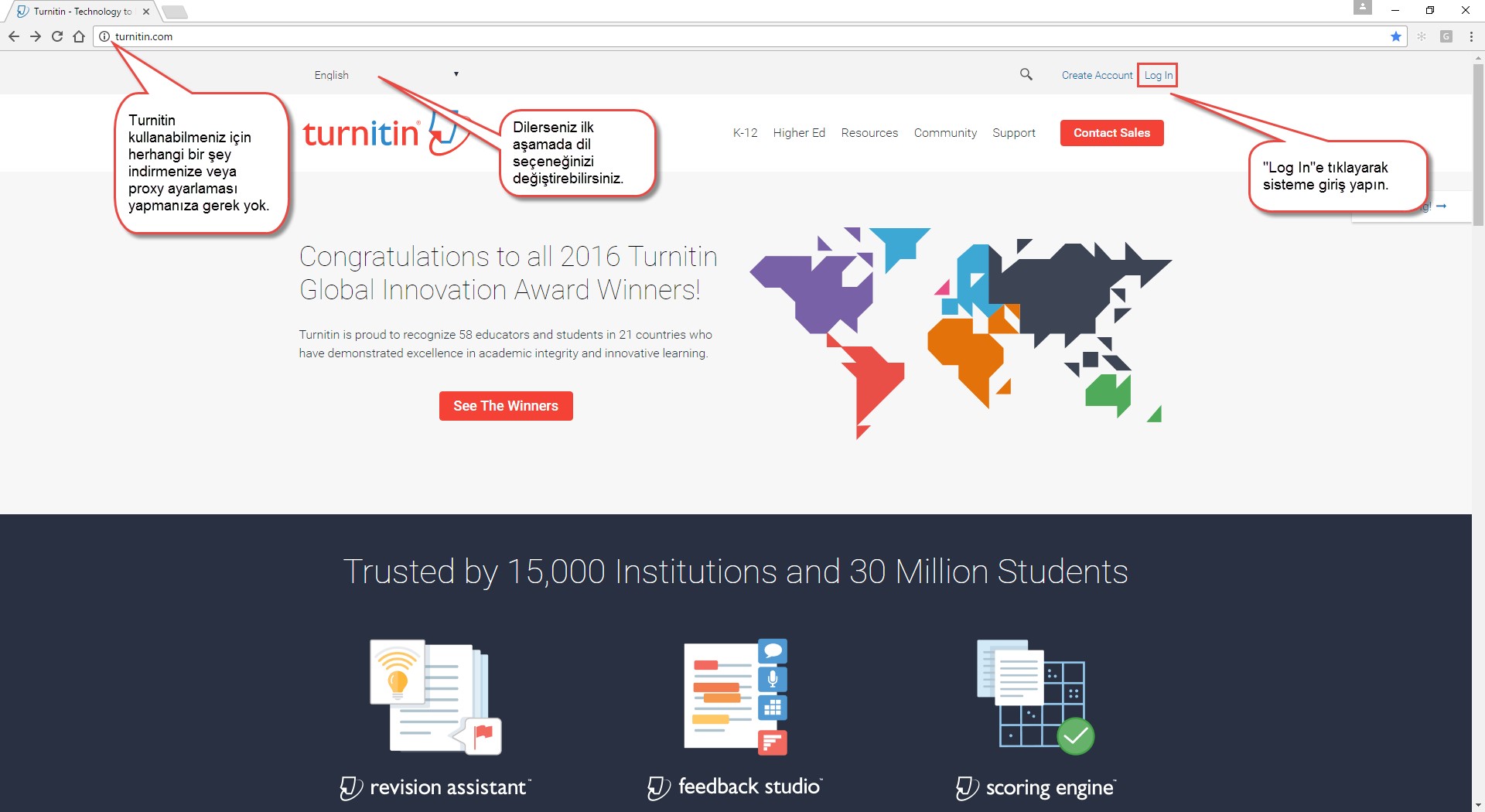 Turnitin’e Giriş Yapmak 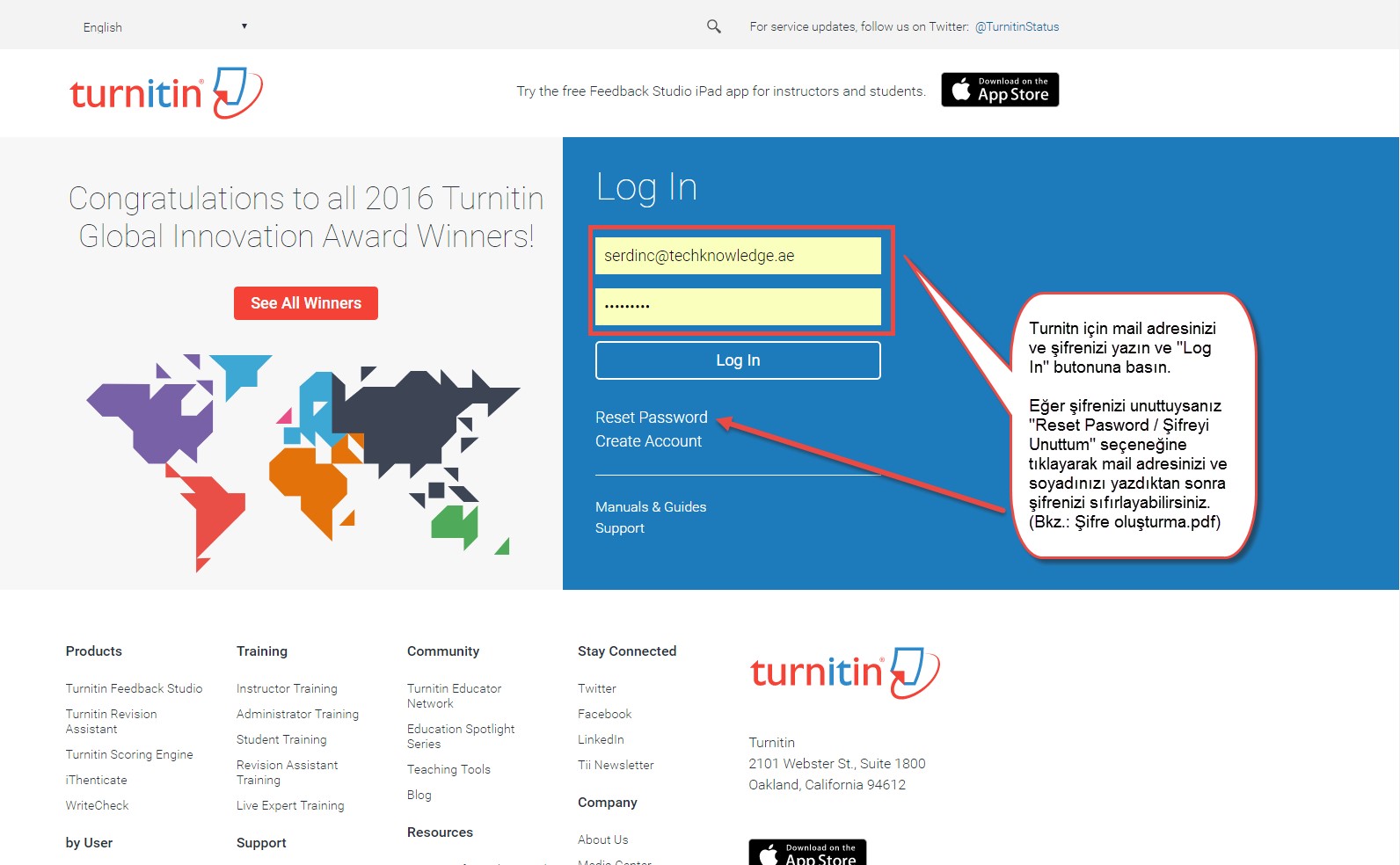 Turnitin’de Öğrenci Arayüzündeki Bilgiler 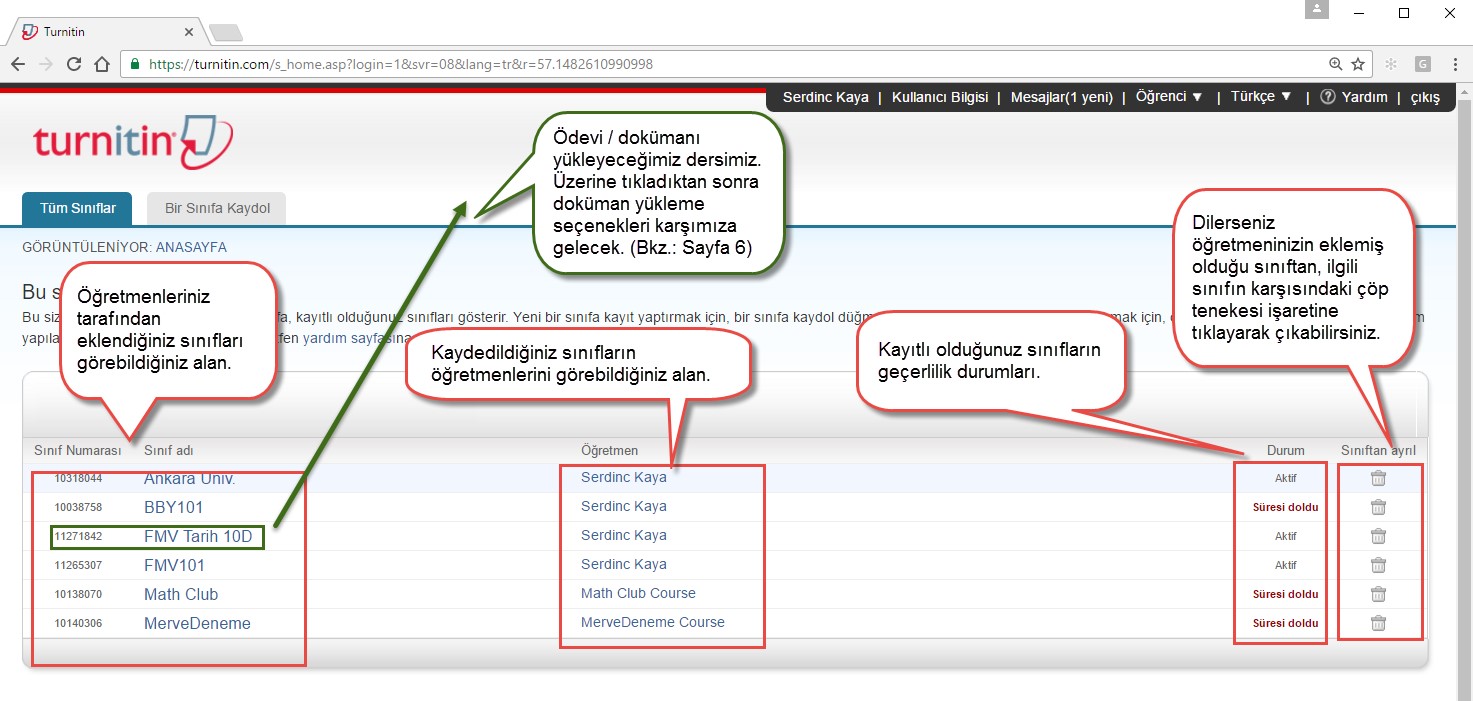 Turnitin’de Ödev Arayüzündeki Bilgiler 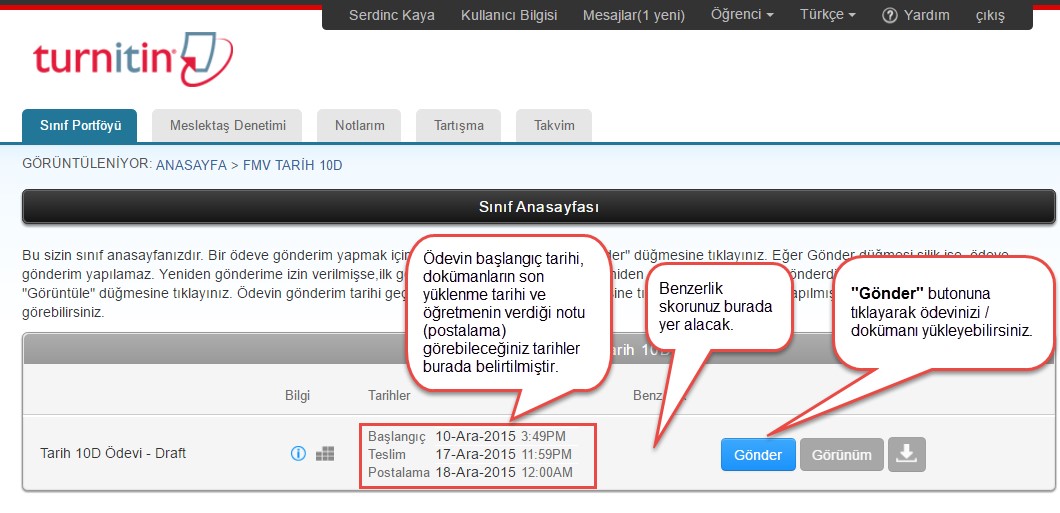 Turnitin’e Ödev/Doküman Yüklemek 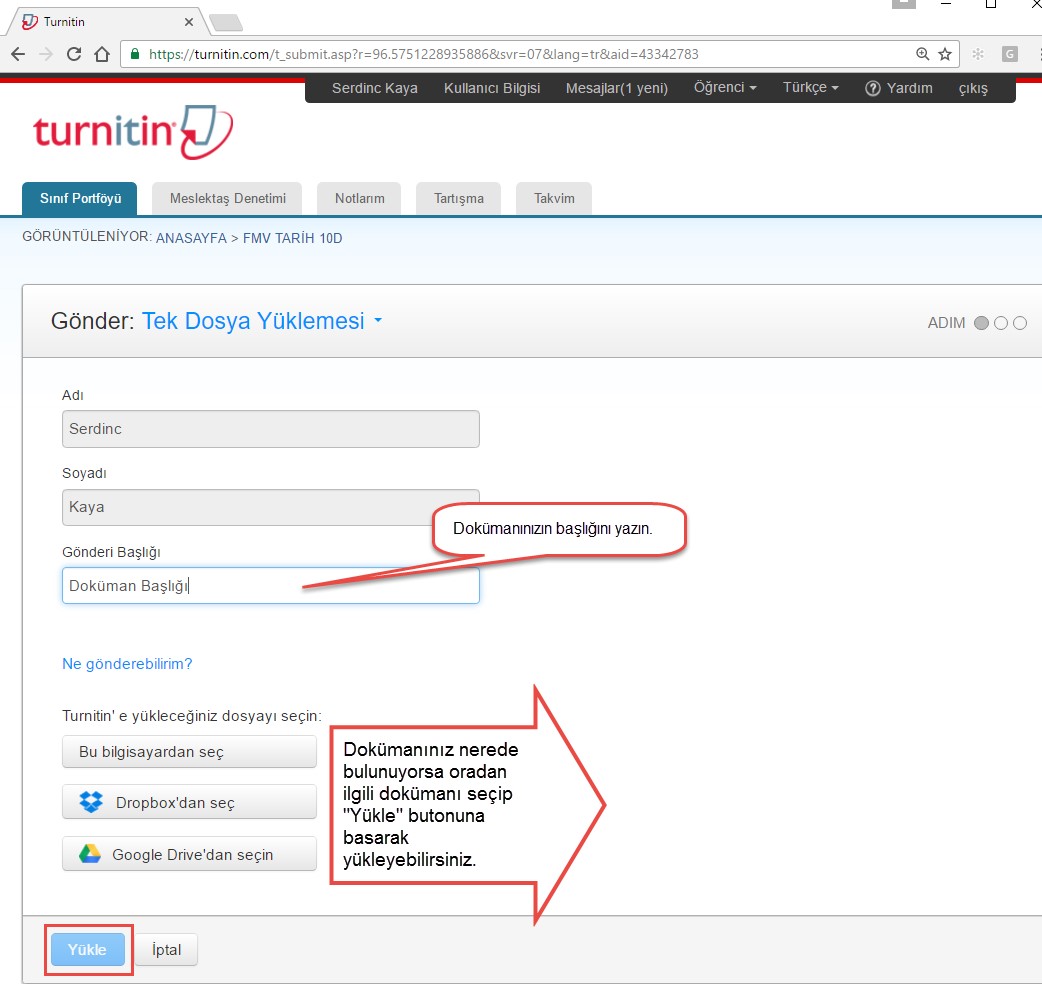 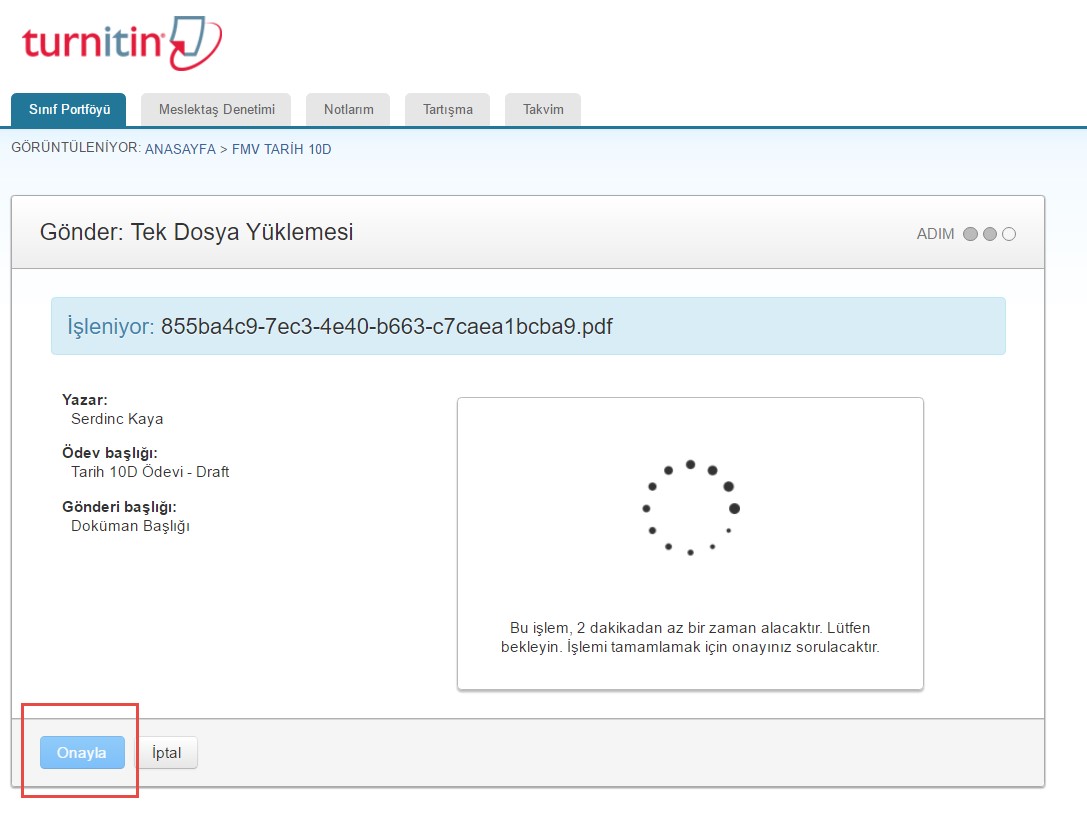 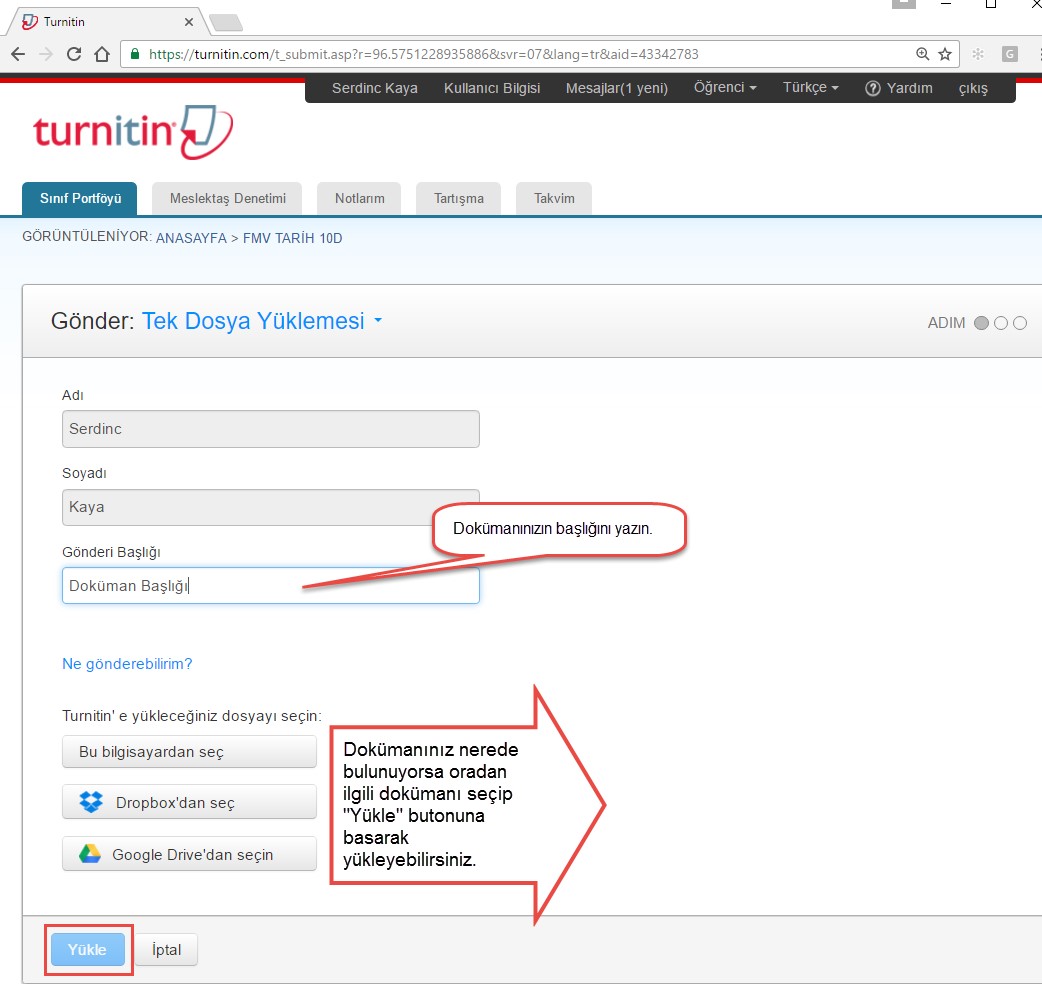 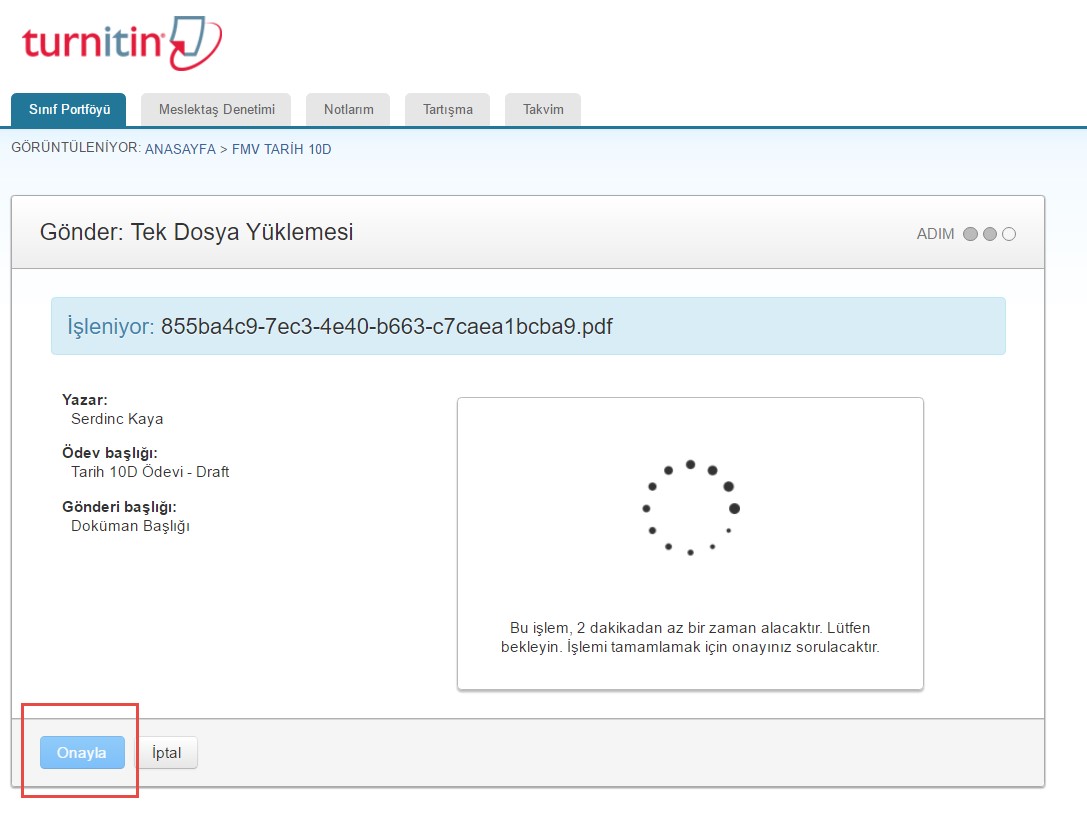 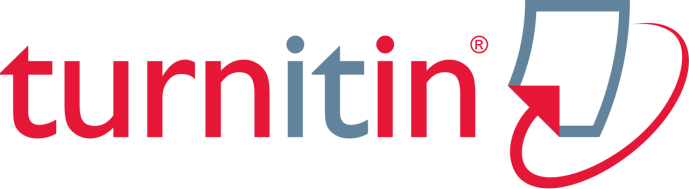 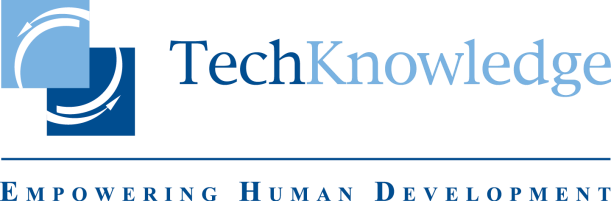 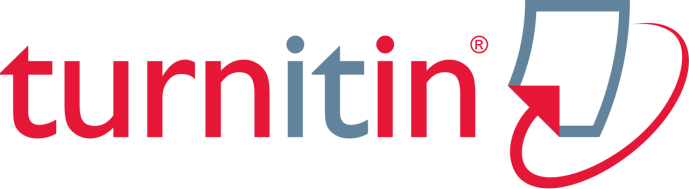 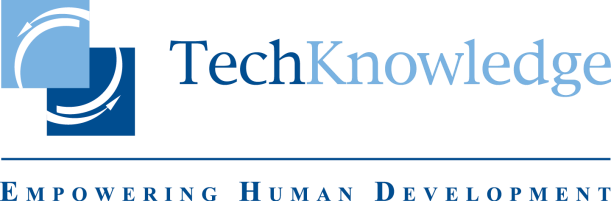 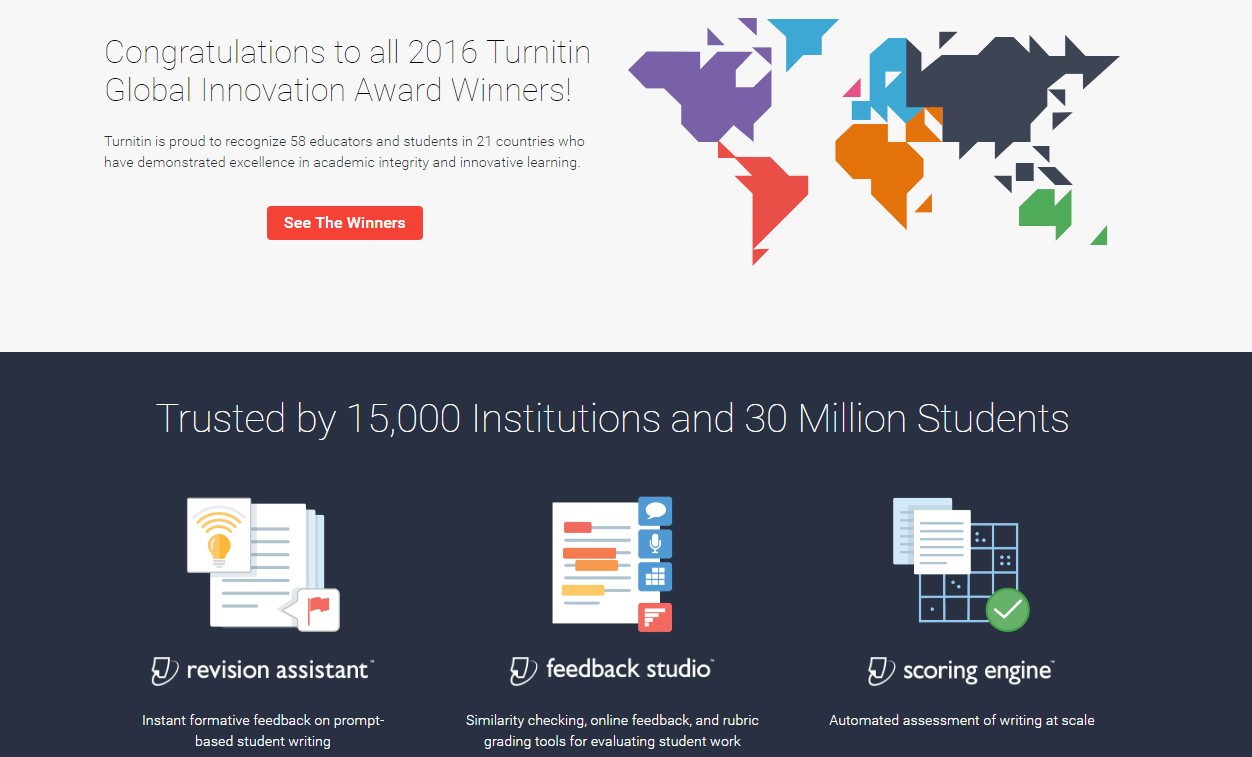 Sorularınız için: serdinc@techknowledge.ae © TechKnowledge, 2016 